A – Basic Mass Scheduling StepsCollect and enter course requestsPrint reports (tally, conflict matrix, reverse verification listing)Build and enter scheduling master schedulePrint scheduling master schedule reportsSchedule studentsPrint scheduling analysis reportsRepeat as neededB – Aeries Scheduling TablesSEC/MST – current schedule, impacting attendance (ATT), course attendance (CAR), grades (GRD), etc.SEC table contains student numbers and section numbersMST defines section numbers in SEC using CRS and STFTables work in conjunctionMST – you cannot make changes to MST (impacts ATT and GRD) – you can add new sections as needed, but cannot change existing sectionsSSS/SMSSSS – holds student requests/section #sSMS defines section numbers in SSS using CRS and STF tables – this is your sandbox, can be changed as much as neededMST and SMS are identical (same fields, pull from CRS) – MST is LIVE, SMS is SANDBOX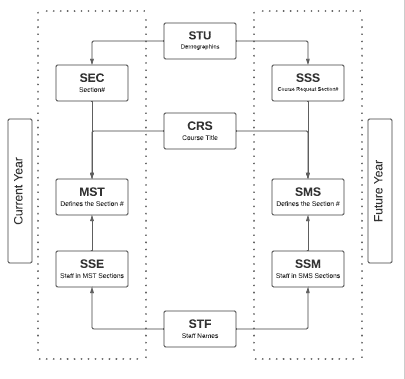 C – Forms Affecting SchedulingSchool Options (LOC table)Grade RangeSchool TypeSchedule Basis – trimester vs. semesterStaff Data (STF table)The STF table is district ownedVerify Staff recordView MST/SMS sectionsPlaceholder Staff – no SEID – no state reportingCourse Data (CRS table)Note that Course table is district owned – field data should not be changed unless accurate for all schools using coursesCourse (CRS) fields impacting schedulingGrade RangeDefault CreditStatus TagNext Year Status TagSubject Area/DepartmentT/A CheckboxFields that will show in Student PortalCollege PrepCourse DescriptionCSU and UC areasOther Tab - Alternate Crs – informational onlyPrerequisite – applies in certain circumstancesD – Scheduling DashboardNode:  Scheduling Process | Scheduling Process DashboardA. Setup/ConfigB. Course RequestsC. Build Scheduling Master ScheduleD. Schedule StudentsE. FinalizeF. Active Master ScheduleE – Student Scheduling SetupNode:  Scheduling Process | Configurations | Scheduling SetupRequires “Administer” level permission to SSS/SMS table to initializeSetup optionsStatusScheduling OptionsSSS and SMS InitializationCourse RequestsScheduling Master ScheduleF – Backup/Restore FunctionNode: Scheduling Process | Functions | Backup and Restore Scheduling ResultsBackup frequentlyAt each milestone (i.e., all course requests entered, singletons placed, doubles placed, each section move)Restore CAREFULLY from previous versionsG – Course Request PacketsNode: Scheduling Process | Configurations | Course Request PacketsBuild new packetCRD/CRP permission requiredUpdate existing packetsPackets are school-specificPackets copied year to yearH – Entering Course RequestsParent/Student PortalAllows parents/students to enter course requestsParents/students need permission to SSSUpdate course request options (CRQ)Create/Recreate Course OptionsPulls all ACTIVE courses from CRS tableGrade range is applicableModify by grade level“Allow” checkbox for individual coursesTag/Untag allUpdate totals from MST – shows current enrollment numbersTag/Untag based on totalsAdd a Course – if new course was added to CRS after table created, this can be used to pull single course inHide un-Tagged CoursesPortal Options – SchedulingFor Parent/Student Portal course request entryAllow Alternate RequestMax Number Primary/AlternateDefine date range for each grade levelHide Scheduling ResultsHide Currently Scheduled Classes for Future TermsImport Course Requests from Academic PlanSelect TermSelect SchoolSelect Grade LevelsAllows Query KEEP/SKIPAdditional OptionsPreview/UpdateMass Change or Add Course RequestsDiscuss use of form to mass change, mass add, or mass deleteChange students with these course requestsLeave blank to ADD courses onlyTo now have these course requestsLeave blank to DROP courses onlyCourse Request Packets ButtonGrade/Gender restrictionsAllows Query KEEP/SKIPPreview/UpdatePrint ListIndividual StudentAdd One/Add Many New Record(s)Edit/Delete RecordsStaff PreferenceAdd From Course Request TableBrings up portal viewOnly pulls allowed CRQ recordsCan add/edit requests/alternatesCourse Request PacketAlternate Course RequestsEnter alternate requestsSort by priority orderUse “Manage” to link alternate to primary requestScheduling ExclusionsMeets – pulls from Class CalendarI – Course Request ReportsScheduling Course Request TallySimple tally of student requests by gradeScheduling Conflict MatrixList, chart of potential conflicts, especially for singletons and doubletonsScheduling Reverse Verification ListingListing of students requesting specific coursesJ – Flex PeriodsNode: Attendance Accounting | Configurations | Flex PeriodsAssign each Academic YearPermission to FTF, FTT, and BSDShort Title – 6 charactersTiny Title – 2 charactersDescription – long versionStart/End TimesTypeBlank – Standard Flex Periods“C” Non Conflict Flex PeriodScheduler will not check for date/time conflictsAllows student to be scheduled into section that meets at same time as another classAssigned to sectionsK – Class CalendarsNode: Attendance Accounting | Configurations | Class CalendarsAssign each Academic YearAdd New Calendar – Save – Mass Select DatesShort Title – 6 charactersDescription – long versionMass Select Dates appear when adding new Class CalendarWhen logged into current school year and DAY table created, Mass Select Dates will skip any non-school daysAdmin users can COPY (within same school) Admin users can PUSH (to other schools)Recommended to have 1:1 relationship between Flex Periods and Class CalendarsAssigned to sectionsL – Build & Enter Master Schedule (SMS)Node: Scheduling Process | Scheduling MasterPrimary SMS Section FieldsSection number assigned by AeriesSemesterFlex PeriodClass CalendarCourse IDTagSch Exc – no students will be added to this class with mass schedule, students can be added manuallExclude – excludes from grades, attendance, or bothMax number of studentsFields defaulted from Course (CRS)CreditGrade RangeSection Staff MembersPulls from STFPrimary TeacherStaff RolePermissionsStatusMultiple staff members can be assigned to sectionSections with missing Flex Period or Class Calendar will not be scheduledM – Scheduling Master Schedule (SMS) BoardNode: Scheduling Process | Flex SMS BoardOverview tour of SMS BoardCAUTION: Only one person should be making changes at a timeDisplay OptionsAdd, Change, Move, Copy, DeleteSchedule StudentsSMS BuilderN – Scheduling Master Schedule ReportsBefore students scheduled, validate data entryPrescheduling Edit Listing – potential conflicts (no sections assigned, invalid course, grade range, too many requests to be scheduled, no course requests)Scheduling Course Request Analysis – tally with section count, section average, and seats short info addedPrint Scheduling Master Schedule – by Course, Teacher, Room, etcO – Schedule All StudentsNode: Scheduling Process | Schedule All StudentsOptions for scheduling runsSchedule All Students Grade Level OrderAlpha OrderAdditional OptionsReview results summaryP – Scheduling Master Schedule (SMS) – After Scheduling StudentsCopy sectionsPerm Lock students will not be movedOptions to Move/Copy/Do Not Move or Copy studentsMove/Copy students to another classTagged StudentsAll StudentsUse Section #0 to Drop all students from the class – Move StudentsDelete SectionKeep/drop course requestQ – Scheduling Analysis ReportsScheduling Course Request AnalysisIdentifies how many seats short and how many rejects for each courseScheduling Class Load AnalysisDetailed statistics for all sectionsScheduling Class Load Averages (Seat Count Report)“Display only Totals” option recommended – seat counts per grade/periodR – Course Requests/ScheduleNode: Scheduling Process | Course Requests/ScheduleUse Previous/Next Rejected StudentTypes of RejectsAll FullConflictGrade RangeTeacher Preference/Exclusion conflictStu GroupTrackSex RestrictionAlternate – alternate was scheduledLocking SectionsTemp lock – one/individual sectionsTemp lock – All sectionsPermLock Sections – Lock stays in place after roll to MSTReschedule button – reschedule individual student, skips any locked sectionsView SMS – display SMS sections/detailsSort or Limit featuresAdd section or course from View SMSS – Grouping FeaturesSemester Group (single character)Ensure that one course from group will be in Fall and one course in Spring (i.e., Govt/Econ)Scheduling Group (max 2 characters)Example – Houses or AcademiesStudents are assigned to a scheduling group, and sections are also assigned to a scheduling groupTeam Course Group (max 2 characters) & Team Number (0 - 9999)Example – Core Team TeachingAssign the same Team/Course group code to all sections of all courses that are to be divided into teams/groupsScheduler splits the kids up into groups without having to mark each student into a specific groupT – Final StepsPrint Student Locator Cards – choose SMSReview additional optionsPrint Class Rosters – choose SMSReview additional optionsCopy Scheduling Results to SEC & MSTRequires “Administer” level permission to SEC/MST table to copyTerm dates defined in School Options before copying scheduling resultsCopy to SEC/MST function will:Copy SSS to SEC – will overwrite if SEC already has classesCopy SMS to MST – will overwrite if MST already existsCopy SSM to SSE – will overwrite if SSE already exists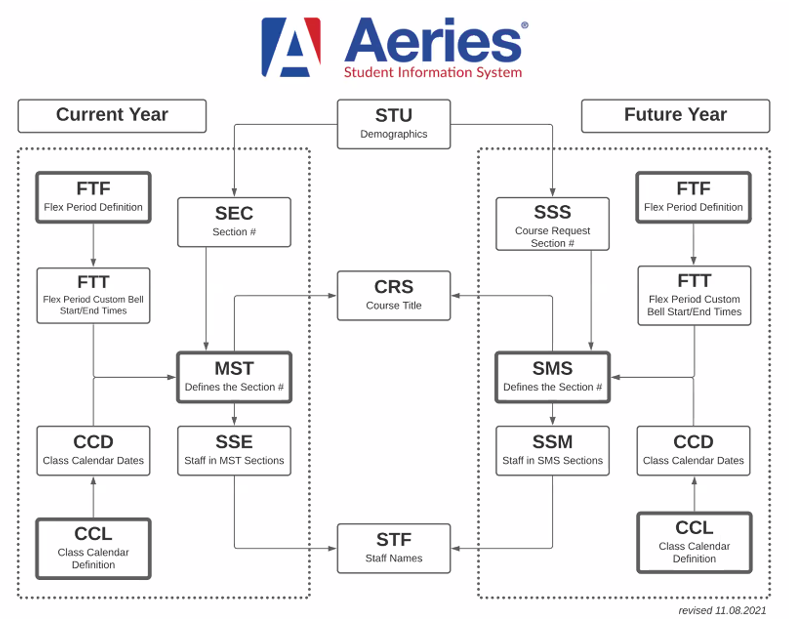 Query SamplesSSS:  List of Teachers with Section Information on Teams/Groups and Grade LevelsLIST SMS SSM STF STF.FN STF.LN SMS.SE SMS.FSQ SMS.SG SMS.CG SMS.TM SMS.LO SMS.HI BY STF.FN STF.LN IF SSM.PR = 1SSS:  List of Sections with Scheduling Team/Group DesignationLIST SMS SSM STF STF.FN STF.LN SMS.SE SMS.CN SMS.FSQ SMS.SG SMS.CG SMS.TM BY STF.FN STF.LN SMS.SE IF SSM.PR = 1SSS:  List of Students with a Preferred Teacher Not Scheduled with Preferred TeacherLIST STU SSS SMS SSM STF STU.NM SSS.SE SMS.SE SSM.ID SSS.PS IF SSS.PS # STF.ID AND SSS.PS # 0 AND SSM.PR = 1 SMS:  List of Students with Teachers and Section Information for 1st Period by Teacher from Scheduling Master ScheduleLIST STU SSS SMS CRS SSM STF STU.ID STU.NM STU.GR STF.ID STF.LN STF.FN FTF.STI SMS.RM SMS.SE CRS.CO BY STF.LN STF.FN IF FTF.STI = "###" AND SSM.PR = 1Enter Flex Short Title for first periodMST:  List of Teachers and Course Information for a Specific PeriodLIST MST CRS SSE STF MST.FSQ STF.ID STF.LN STF.FN MST.RM MST.SE CRS.CO BY STF.LN STF.FN SSE.PR IF MST.FSQ = "XXX" AND SSE.PR = 1 Enter Flex Short Title for period 